Ո Ր Ո Շ ՈՒ Մ06 օգոստոսի  2020 թվականի N 1024 - Ա  ՍԵՓԱԿԱՆՈՒԹՅԱՆ ԻՐԱՎՈՒՆՔՈՎ  ԳԱՎՐՈՒՇԱ , ԳՈՒՐԳԵՆ ՍԱՀԱԿՅԱՆՆԵՐԻՆ ԵՎ ԱՐՄԵԴԱ ԱՌԱՔԵԼՅԱՆԻՆ ՊԱՏԿԱՆՈՂ, ԿԱՊԱՆ ՀԱՄԱՅՆՔԻ ԱԳԱՐԱԿ   ԳՅՈՒՂՈՒՄ ԳՏՆՎՈՂ  ԲՆԱԿԵԼԻ ՏԱՆԸ ԵՎ ՏՆԱՄԵՐՁ ՀՈՂԱՄԱՍԻՆ ՀԱՍՑԵ ՏՐԱՄԱԴՐԵԼՈՒ ՄԱՍԻՆՂեկավարվելով «Տեղական ինքնակառավարման մասին» Հայաստանի Հանրապետության օրենքի 35-րդ հոդվածի 1-ին մաս 22-րդ կետով, Հայաստանի Հանրապետության կառավարության 2005 թվականի դեկտեմբերի 29-ի «Հայաստանի Հանրապետության քաղաքային և գյուղական բնակավայրերում ներբնակավայրային աշխարհագրական օբյեկտների անվանակոչման, անվանափոխման, անշարժ գույքի` ըստ դրա գտնվելու և (կամ) տեղակայման վայրի համարակալման, հասցեավորման ու հասցեների պետական գրանցման կարգը հաստատելու և հասցեների գրանցման լիազոր մարմին սահմանելու մասին» թիվ 2387-Ն որոշումով և  հաշվի առնելով Գավրուշա Սահակյանի դիմումը.              ո ր ո շ ու մ ե մՍԵփականության իրավունքով Գավրուշա, Գուրգեն Սահակյաններին և Արմեդա Առաքելյանին  պատկանող Կապան համայնքի Ագարակ գյուղում գտնվող բնակելի  բնակելի տանը և տնամերձ հողամասին տրամադրել հասցե. Սյունիքի մարզ, Կապան համայնք, Ագարակ գյուղ, 4-րդ փողոց, թիվ 2:ՀԱՄԱՅՆՔԻ ՂԵԿԱՎԱՐ                                    ԳԵՎՈՐԳ  ՓԱՐՍՅԱՆ2020թ. օգոստոսի 06ք. Կապան
ՀԱՅԱՍՏԱՆԻ ՀԱՆՐԱՊԵՏՈՒԹՅԱՆ ԿԱՊԱՆ ՀԱՄԱՅՆՔԻ ՂԵԿԱՎԱՐ
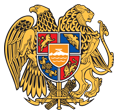 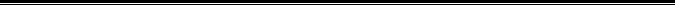 Հայաստանի Հանրապետության Սյունիքի մարզի Կապան համայնք 
ՀՀ, Սյունիքի մարզ, ք. Կապան, +374-285-42036, 060521818, kapan.syuniq@mta.gov.am